Gry  podwórkowe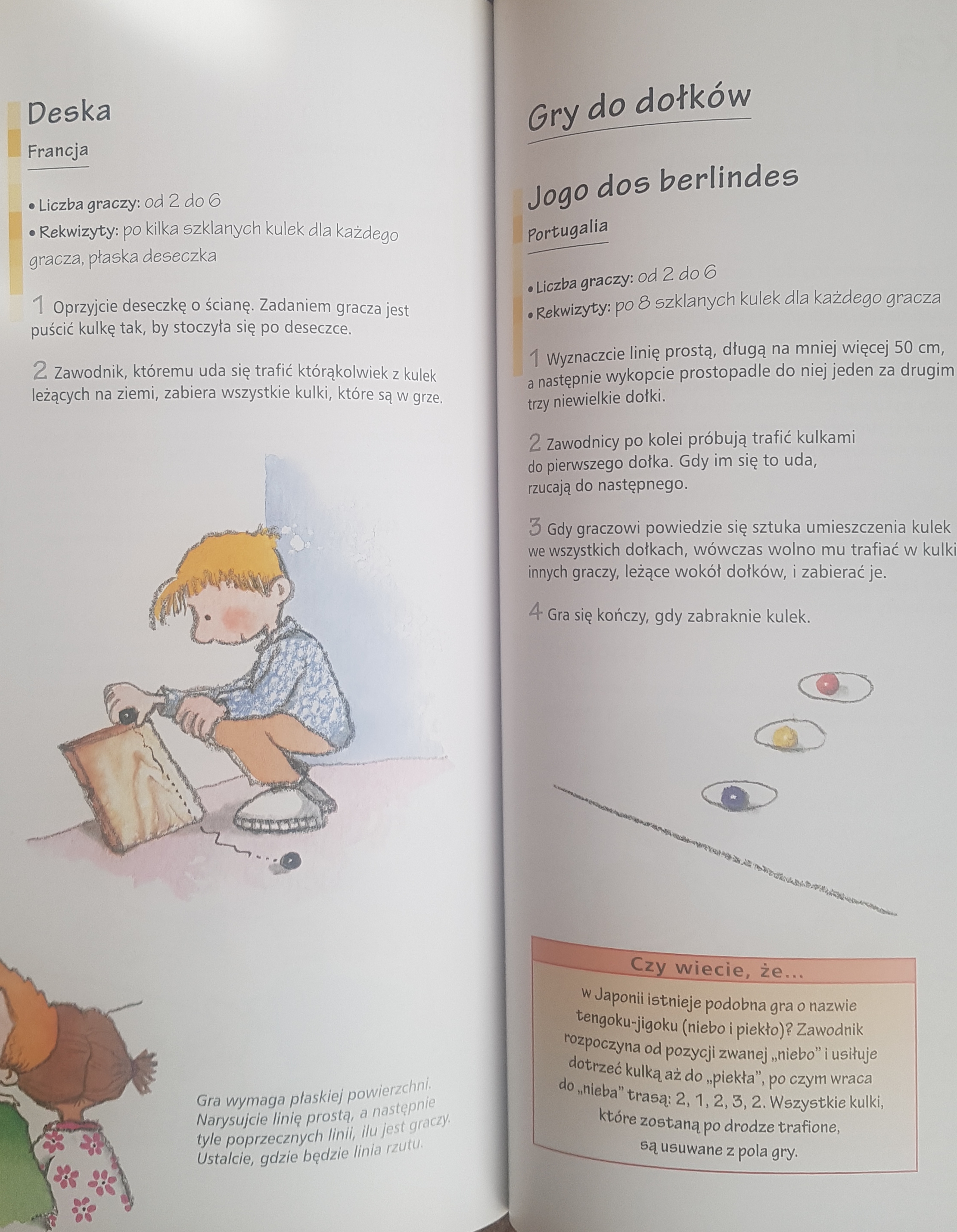 Gry  w  klasyTę  grę  znają  dzieci  na  wszystkich  kontynentach.                                                Najpierw  rysuje  się  diagram  na  ziemi.                                                                      Potem  rzuca  kamieniem, a na koniec  skacze z pola  na  pole.W  klasy  bawią  się  przeważnie  dziewczęta.Kopanie  kamieniaW  tej  odmianie  gry  w  klasy  rzuca  się  kamień  tak, by  trafił  na pierwsze  pole. Jeden z graczy  wskakuje  wtedy  na  to  pole  na  jednej  nodze i – jednocześnie  skacząc  na  niej – kopie  kamień  od  pola  do  pola, aż  dotrze  do  końca  planszy.Jeżeli  zawodnikowi  uda  się  dotrzeć  do  końca  planszy, zaczyna  grę  od  początku, ale  tym  razem  wrzuca  kamień  na  drugie  pole. Gra  kończy  się  w  momencie, gdy  jeden  z  zawodników  zdoła  przemieścić  w  ten  sposób  kamień  od  początku  do  końca  planszy.Jeżeli  kamień  wyląduje  na  linii  lub  zawodnik  na niej  stanie, wtedy  traci  kolejkę.   Europejskie  odmiany  gry  w  klasy:Ciastko – region baskijski ( pogranicze hiszpańsko- francuskie)W  tej  wersji  gry  w  klasy  kamień  należy  kopać  obiema  nogami  jednocześnie.Księżyc – odmianę  gry  w  klasy  z  Holandii  poznaliście  wcześniej.Kot – HiszpaniaW pierwszej  rundzie  rzućcie  kamień  na  szyję  kota, pole  znajduje  się  po  prawej  stronie, a  potem, skacząc  na  jednej  nodze, przesuwajcie  go, aż  przewędruje  przez  wszystkie  pola  stanowiące  elementy  głowy  kota. W  następnej  rundzie  rzućcie  kamień  na  usta  kota, itd.Nos  kota  to  pole, na  którym  możecie  chwilkę  odpocząć.    	Życzę  miłej  zabawy!